Scoala Gimnaziala “PROF.OPREA MIHAI” NEGOIESTIORGANIZEAZA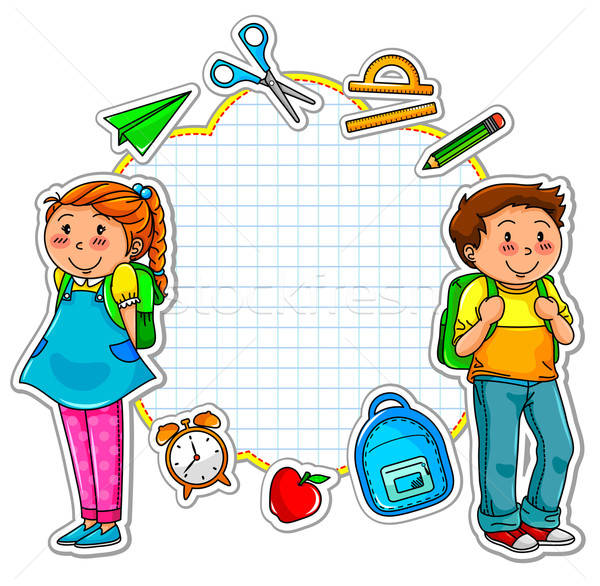 “Ziua portilor deschise’’Miercuri,27 februarie 2019,ora 11.30ne vom cunoaste;vom vizita scoala si spatiul dedicat activitatilor clasei pregatitoare;veti primi informatii referitoare la oferta educationala a scolii.           Paseste cu incredere alaturi de noi!Va asteptam cu drag!Director,Prof. Gusa Camelia